EM.370.21.21							Szczegółowy opis przedmiotu ZamówieniaL.p.MateriałWizualizacjaOpisIlość1.Worek marynarski do kolorowania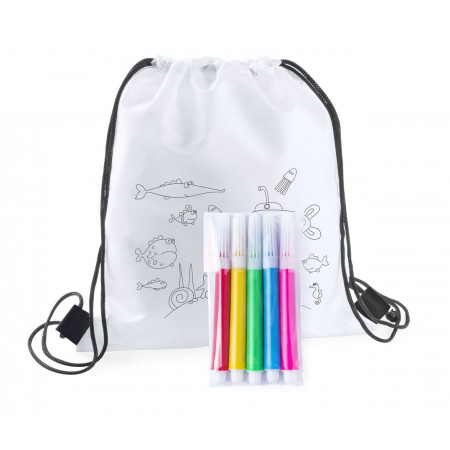 Worek marynarski z włókniny dla dzieci w zestawie 5 pisakami.Kolor:Biały z czarnym nadrukiemMateriał: podstawowyWłókninaWymiary250×300 mmWaga netto35Znakowanie : jeden kolor150 sztuk2.Fartuch do kolorowania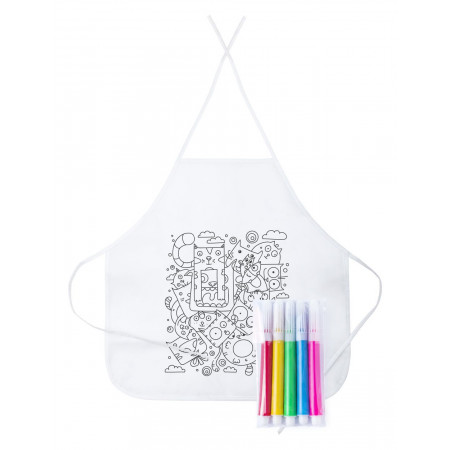 Fartuch z włókniny dla dzieci w zestawie z 5 pisakami.Kolor: Biały z nadrukiemMateriał podstawowy:WłókninaWymiary430×430 mmWaga netto35Znakowanie : jeden kolor150sztuk3.Skakanka 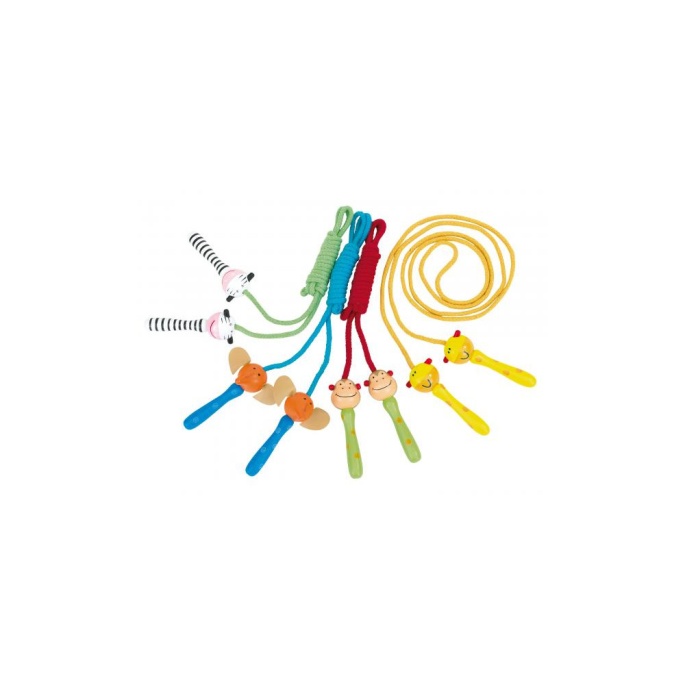 Kolorowa skakanka z rączkami w formie różnych zwierzaków (słoń, małpa, zebra, żyrafa), mix 4 kształtów.Materiał: podstawowyDrewnoWymiary200 cmWaga netto0.06kgWaga brutto0.09kgZnakowanie : jeden kolor150 sztuk4.Gra podróżna 4 IN A LINE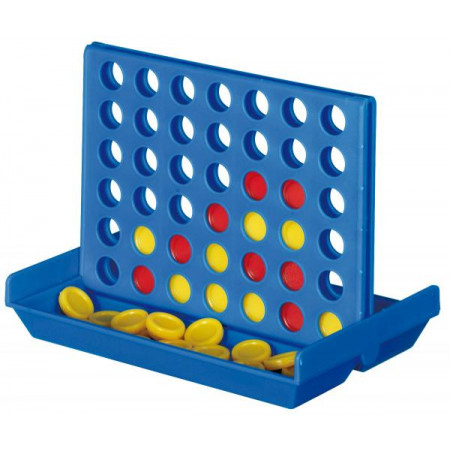 Gra podróżna 4 IN A LINE z czerwonymi i żółtymi tokenami, pakowane w pudełko.Materiał: podstawowyPlastikWymiary10,3 x 14,3 x 3,3 cmWaga netto0.10kgWaga brutto0.10kgZnakowanie : jeden kolor100 sztuk5.Magnetyczna gra podróżna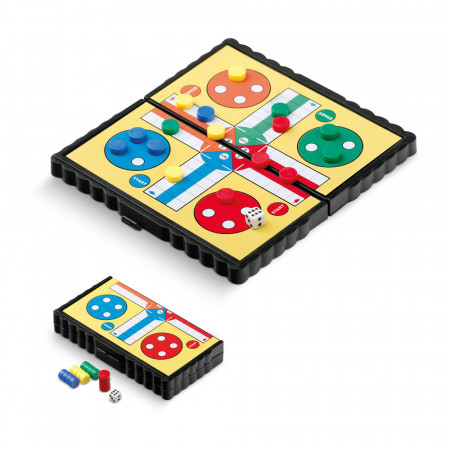 Gra podróżna z dodatkami. Dostarczana w pudełku.Znakowanie : jeden kolor100 sztuk6.Układanka logiczna Star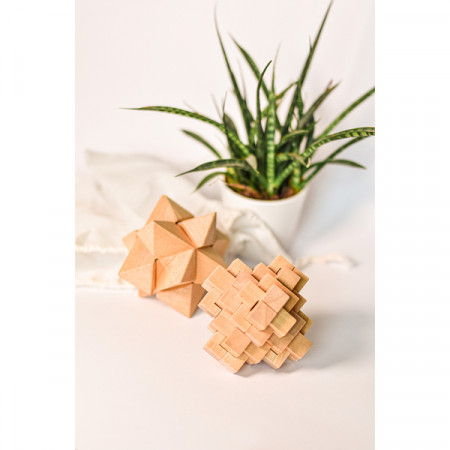 Wykonana z drewna układanka logiczna. Pakowana w płócienny woreczek (170 x 145 mm)Wymiary: 75.0x75.0x75.0Znakowanie : jeden kolor150 sztuk7.Układanka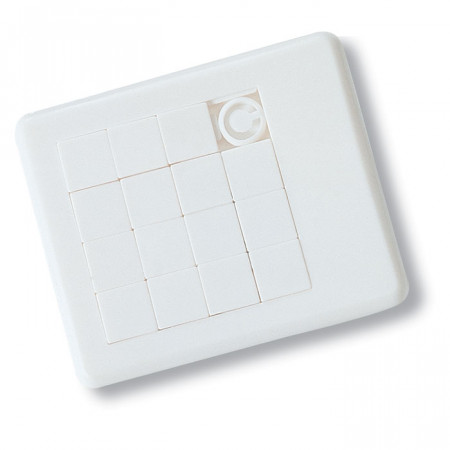 Wymiary: 9X7,5X0,5 CMWaga netto: 0,025 kgWaga brutto: 0,026 kgMateriał: PlasticZnakowanie : jeden kolor100 sztuk8.Mini torba na zakupy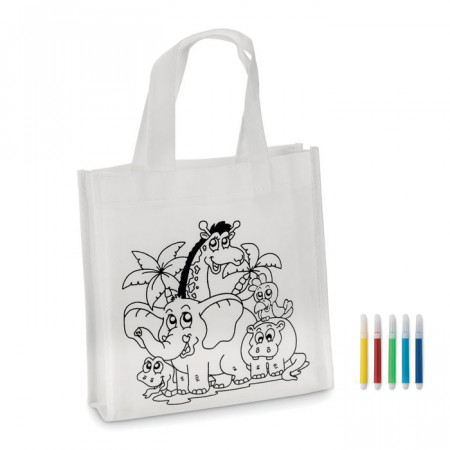 Mini torba na zakupy do kolorowania, w zestawie z 5 mazakami. Materiał: nonwoven lub bawełna.Wymiary:Od 20 do 25x od 22 do 27Znakowanie : jeden kolor150 sztuk9.12 kredek w tubie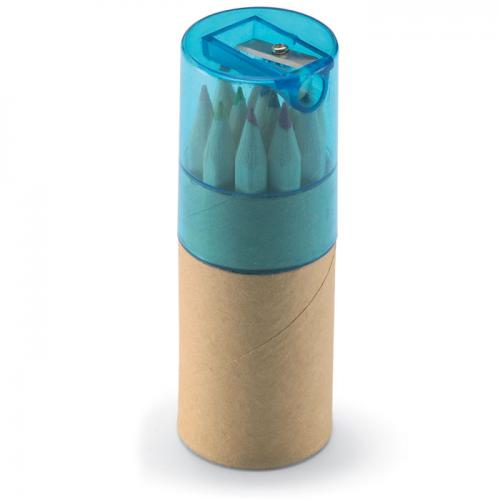 12 kredek w tubie. Przezroczyste wieczko z temperówką.Wymiary: Ø3,6X10,5 CMWaga: 0.1 kgKolor: przezroczysty niebieskiMateriał: WoodZnakowanie : jeden kolor100 sztuk10.Piórnik do kolorowania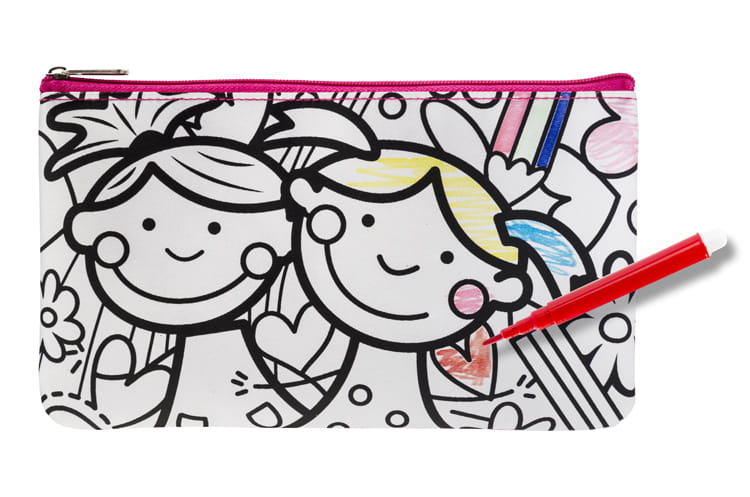 Piórnik ozdobiony grafiką do samodzielnego pokolorowania.W zestawie dołączone pisaki w 6 kolorach. Piórnik jednokomorowy zapinany na zamek.Materiał:Tworzywo sztuczneRozmiar:210 x 120 x 5 mmZnakowanie : jeden kolor150 sztuk11.Balony reklamowe z nadrukiem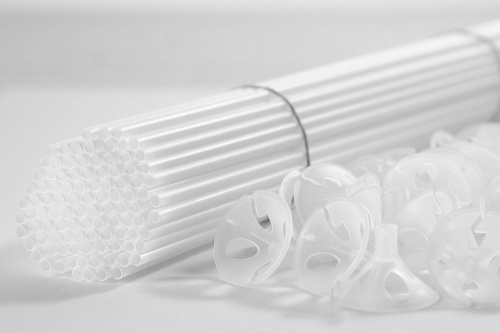 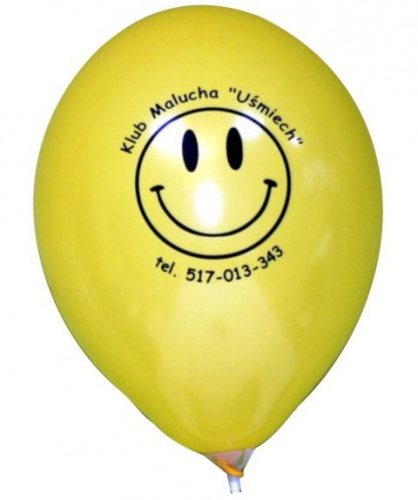 Balony reklamowe z nadrukiem  + patyczki, rozmiar ok 30cm, nadruk jednostronny ok 14x14cm, jednokolorowy.Kolory: biały, różowy, zielony, czerwonyZnakowanie : jeden kolor2000sztuk, po 500sztuk w każdym kolorze12.Komplet kolorowej kredy 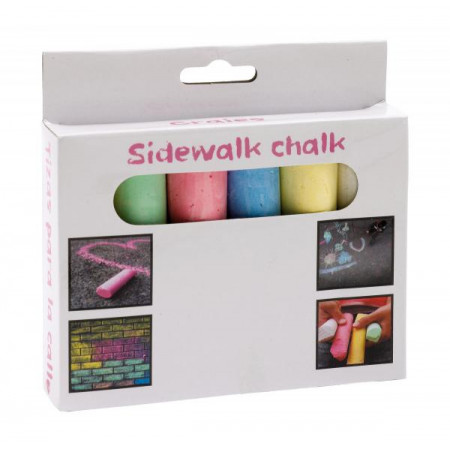 Komplet kolorowej kredy, 6 sztuk zapakowanych w pudełko.Materiał: podstawowyKredaWymiaryfi=2,5 x 11 cmWaga netto0.19kgWaga brutto0.22kgZnakowanie : jeden kolor100sztuk